HANADI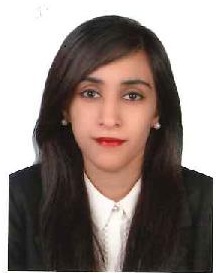 HANADI.366496@2freemail.com  OBJECTIVEI would like to work in a challenging and competitive environment, where the smallest of successes brings about a sense of achievement and satisfaction, I aspire for a position where I not only contribute to the organization but at the same time constantly evolve myself so that I can serve everyone around me better with each passing dayEDUCATION QUALIFICATION2015 - Certified First Aid & CPR – Vigilant Safety Services.2012 - BCom Graduate with ACCA paper 1, 2 and 32009 - HSC from PROGRESSIVE ENGLISH SCHOOL, SHARJAH	2007 - SSC from PROGRESSIVE ENGLISH SCHOOL, SHARJAHWORK EXPERIENCE                                                                      Khalid Mitwalli Contracting L.L.C (07/2016 – till date)                                  Receptionist/SecretaryServing visitors at the front desk by greeting, welcoming, directing and announcing them appropriately.Answering the calls and forwarding incoming phone calls to the desired person, drafting of emails.Receiving and sorting daily mail/deliveries/couriersMaintain security by following procedures and controlling access via the reception desk (monitor logbook, issue visitor badges)Update appointment calendars and schedule meetings/appointments.Taking accurate Minutes of Meeting.Perform other clerical duties such as filing, photocopying, collating, faxing etc.Writing letters and emails on behalf of Manager. Booking conference room, taxis, and hotel.Order office supplies and Equipments, maintain files and folders, track and process annual fixed asset inventory.Ensure that packages for board meetings are prepared and distributed in timeSubmit and reconcile travel expense report.File and update contact information of employees, customers, suppliers and external partners.Eros Electricals (09/2014) – (06/2016)                Customer Care Representative (09/2014-04/2015)Resolve customer complaints via phone, email, mail, or social media.Use telephones to reach out to customers and verify account information.Assist with placement of orders, refunds, or exchanges.Take payment information and other pertinent information such as addresses and phone numbers.Answer questions about warranties or terms of sale.Suggest solutions when a product malfunctions.Utilize computer technology to handle high call volumes.Compile reports on overall customer satisfaction.Secretary cum Coordinator (05/2015-06/2016)Act as a liaison between the external or internal clients, partners, managers, and consultants in coordinating meetings.Assist the department in the preparation of the presentations and summarizing reports & documents. Administers completion and ensures accuracy of the data being presented.Review reports that were forwarded to the department and distinguish data that requires more information prior to approval.Represents the department for any inter-department meetings pertaining to Corporate Support (HR, Admin, IT, Finance, ISO) administrative tasks.  Manage and prioritize the multiple tasks that have been assigned. Provides periodic reports and updates (i.e. price list, purchase, sales & inventory, budget vs. actual report, etc.) on the activities as required.Loylogic online orders; billing (ERP), shipping and updating order at the websites.Maintaining Loylogic order FeDex shipping reference number.Updating Daily Promoter sell out report.Preparing Promoters monthly incentive.Maintaining data for Promoters target and achievement.Documentation for Promoters deployment, security deposit/expense.Weekly stock and sell out data reports of Power Retailers for Samsung Tablets.Promoter management/coordination (attendance, sell-out & reports).Updating Promoter activity report.Data Direct Outsourcing Company (01/2014) – (04/2014)Outbound calling to prospects for various projects and clientsInbound calls handlingInformation capturing in the systemProviding daily reports to SupervisorSharaf DG @Gitex       As Sales Promoter ( Acer )                                                                    Oct-7, 2012Plug ins @Gitex      As Sales promoter ( Acer )                                                            Oct-5, 2013Springdal Indian School (2010 – 2011)Preparation of regular accounts for reviewMaintaining petty cashPreparation of journals and internal transfers as requiredReview of expenditure against budget lines.POSITIVE STRENGHTSAble to handle high work pressure smoothly / believe in hard work.Able to complete the job with minimum supervision.A good team worker and believe in team work.Flexible for changes which will be in the interest of work.Dynamic and good decision maker.Good telephone manners and technique.IT SKILLSMicrosoft office (MS-excel, MS-power point, MS-word) V-look up & Pivot Table.Internet Application.Certified in Tally 9.0Certified Graphic Designer PERSONAL DETAILSDate of Birth			:	12th SEPTEMBER 1990Languages Known	:	English, Hindi/Urdu, Marathi